2018-2019 EĞİTİM ÖĞRETİM YILI TOPRAK SANAYİ İHOARAPÇA DERSİ 1.ÜNİTE 1.DERS KONU TARAMA TESTİCEVAP FORMU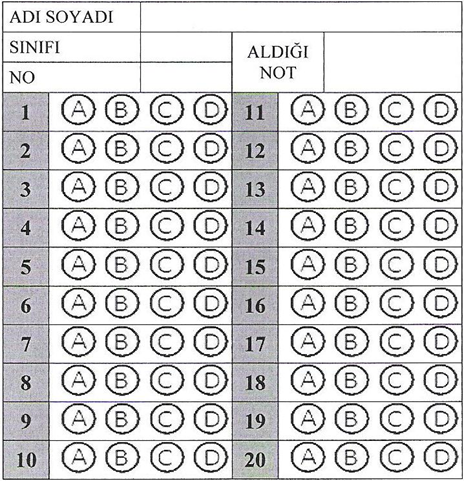 Süre 40 dakika, her bir doğru cevap 5 puandır.Başarılar dilerim, Allah yardımcınız olsun… Ramazan SUArapça Öğretmeni1.   Arapça olarak verilen kelimelerin anlamlarını boş bırakılan yere yazınız.تناولْتُ ................رَجَعْتُ ................2.   Arapça olarak verilen fiillerin anlamlarını boş bırakılan yere yazınız.ذَهَبْتُ ...............طَبَخْتُ .............3.   Aşağıda verilen Arapça cümlenin Türkçe anlamını boş bırakılan yere yazınız.أنا طالب في الصف السادس..............................4.   Aşağıda verilen Arapça cümlenin Türkçe anlamını boş bırakılan yere yazınız.استيقظت مبكرًا هذا الصباح..............................5.   Aşağıda Arapçası ve Türkçesi verilen kelimeleri eşleştiriniz.Aşağıda Arapçası ve Türkçesi verilen kelimeleri eşleştiriniz.OkulمَدْرَسَةBahçeتِلْميذÖğrenciحَدِيقَةSınıfدَرَّاجَةBisikletصَفّ6.   Öğretmen bir öğrencisi için  هذه تِلْميذةifadesini kullanmıştır. Bu öğrencinin ismi aşağıdaki isimlerden hangisi olamaz?A) Ahmet  B) Ayşe   C) Melike   D) Sude    7.   "Ben okulumu çok seviyorum" demek isteyen Nuray'a hangi cümleyi önerirsiniz?"Ben okulumu çok seviyorum" demek isteyen Nuray'a hangi cümleyi önerirsiniz?A) أنا أحب دراجتي كثيرًاB) أنت أحب مدرستي كثيرًاC) أنا أحب مدرستي كثيرًاD) أنا أحب صَفِّي كثيرًا8.   أتُحِبّ الشّاي؟نعم،..........Diyalokta boş bırakılan yere aşağıdakilerden hangisi gelebilir?أتُحِبّ الشّاي؟نعم،..........Diyalokta boş bırakılan yere aşağıdakilerden hangisi gelebilir?A) لا، لا أحِبّ الشّايB) لا أحِبّ الشّايC)  أحِبّ الشّايD) أحِبّ القَهْوة9.   ماذا تُحِبّ مِن الألْعاب؟Sorusunun resme göre en uygun cevabı hangisidir?A) يُحب كرة السلة 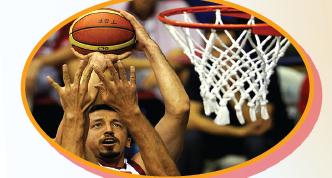 B) أحب كرة السلة C) أحب لعبة الاختفاء D) أحب كرة القَدم 10.   Semih çok aç olduğunu Arapça olarak ifade etmek istiyor. O'na hangi cümleyi önerirsiniz?Semih çok aç olduğunu Arapça olarak ifade etmek istiyor. O'na hangi cümleyi önerirsiniz?A) أنا جوعان جدًا B) أنا نظفت البيت C) هو جوعان جدًا D) أنتِ جوعان جدًا 11.   خَرَجَ مِن بَيْتهŞeklinde bir söz söyleyen Mert, bu sözü kimin için söylemiş olamaz?خَرَجَ مِن بَيْتهŞeklinde bir söz söyleyen Mert, bu sözü kimin için söylemiş olamaz?A) Erkek kardeşi B) Babası C) Kız kardeşi D) Abisi 12.   Ahmet, kızkardeşi için "O, okuluna gitti" demek istiyor. Ahmet'e hangi cümleyi önerirsiniz?Ahmet, kızkardeşi için "O, okuluna gitti" demek istiyor. Ahmet'e hangi cümleyi önerirsiniz?A) ذَهَبَت إلى بَيْتهاB) ذَهَبَت إلى مَدْرَسَتهاC) ذَهَبَ إلى مَدْرَسَتهاD) ذَهَبَ إلى مَدْرَسَته13.   أنا ......... كرة السلةCümlesinde boş bırakılan yere aşağıdakilerden hangisinin gelmesi uygundur?أنا ......... كرة السلةCümlesinde boş bırakılan yere aşağıdakilerden hangisinin gelmesi uygundur?A) تَلْعَب B) لعبتُ C) لَعِب D) تُحِبّ 14.   Topla oynanan oyunlar hangi seçenekte birlikte verilmiştir?Topla oynanan oyunlar hangi seçenekte birlikte verilmiştir?A) كُرة السَّلّة - لعبة جر الحبلB) لعبة جر الحبل - كُرة القَدمC) كُرة القَدم - كُرة السَّلّةD) لعبة جر الحبل - لعبة قفز الحبل15.   Hangi oyunu oynamak için herhangi bir araca gerek yoktur?Hangi oyunu oynamak için herhangi bir araca gerek yoktur?A) لعبة قفز الحبل B) لعبة الاختفاء C) كُرة السَّلّة D) كُرة القَدم 16.   Seçeneklerin hangisinde iple oynanan oyunlar birlikte verilmiştir?Seçeneklerin hangisinde iple oynanan oyunlar birlikte verilmiştir?A) لعبة قفز الحبل - لعبة جر الحبلB) من الأذن إلى الأذن - لعبة قفز الحبلC) لعبة الدعابل - لعبة الاختفاءD) لعبة جر الحبل - لعبة القطة العمياء17.   ما هذه؟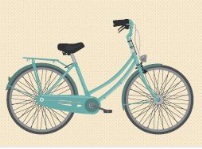 A) دراجة         B) حَديقة C) مَدْرَسة        D) صَفّ 18.   أَيْن مَدْرَسَتك؟Şeklinde arkadaşına soru soran Hatice acaba arkadaşı hakkında neyi öğrenmeye çalışmaktadır?أَيْن مَدْرَسَتك؟Şeklinde arkadaşına soru soran Hatice acaba arkadaşı hakkında neyi öğrenmeye çalışmaktadır?A) Evinin nerede olduğunuB) Okulunun isminiC) Doğum yeriniD) Okulunun nerede olduğunu19.   من الأذن إلى الأذنOyununun Türkçe karşılığı nedir?من الأذن إلى الأذنOyununun Türkçe karşılığı nedir?A) Saklambaç B) İp atlama C) Halat çekme D) Kulaktan kulağa 20.   سيارته - Mustafa - O erkeğin arabasıسيارتها - Ceren - O bayanın arabasıسيارتي - Ela Nur - Benim arabamHangi öğrenci ya da öğrencilerin verdiği bilgi doğrudur?سيارته - Mustafa - O erkeğin arabasıسيارتها - Ceren - O bayanın arabasıسيارتي - Ela Nur - Benim arabamHangi öğrenci ya da öğrencilerin verdiği bilgi doğrudur?A) HepsiB) Hiç biriC) Ceren, Ela NurD) Mustafa, Ela Nur